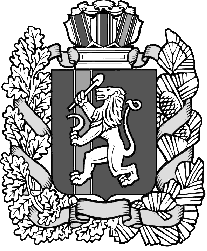 КРАСНОЯРСКИЙ КРАЙ ИЛАНСКИЙ РАЙОН          АДМИНИСТРАЦИЯ ДАЛАЙСКОГО СЕЛЬСОВЕТАПОСТАНОВЛЕНИЕ15.11.2018г.                                        с. Далай                           № 58-ПОб утверждении схемы размещения нестационарных торговых объектов на территории Далайского сельсовета Иланского района на 2018-2020годыВ соответствии со ст. 14 Федерального закона от 06.10.2003 г. № 131-ФЗ "Об общих принципах организации местного самоуправления в Российской Федерации", Федеральным законом Российской Федерации от 28.12.2009 г. № 381-ФЗ «Об основах государственного регулирования торговой деятельности в Российской Федерации», Приказом министерства промышленности и торговли Красноярского края от 27.11.2013 № 05-95 « Об установлении Порядка разработки и утверждения схемы размещения  нестационарных торговых объектов органами местного самоуправления муниципальных образований Красноярского края», статьёй 8,19 Устава Далайского сельсовета Иланского района, в целях установления требования к организации и осуществлению торговой деятельности на территории сельсоветаПОСТАНОВЛЯЮ:Утвердить Схему размещения нестационарных торговых объектов на территории Далайского сельсовета Иланского района на 2018-2020годы (Приложение 1).Контроль за исполнением настоящего постановления  оставляю за собой. Настоящее постановление вступает в силу со дня подписания, подлежит опубликованию в газете «Далайский  вестник» и размещению на официальном сайте в сети Интернет Администрации Далайского сельсовета  Иланского района Красноярского края.  Глава сельсовета                                                                 В.В.ЛахмоткинПриложение к Постановлению Администрации Далайского сельсовета от 15.11.2018г.  № 58-П Схема размещения нестационарных торговых объектовна территории  Далайского  сельсовета Иланского района на 2018 -2020 годыN п/пАдресные ориентиры размещения нестационарного торгового объектаВид нестационарного торгового объектаСпециализация нестационарного торгового объектаПлощадь земельного участка(кв.м)Период размещения нестационарного торгового объектаРазмещение нестационарного торгового объекта субъектом малого или среднего предпринимательства (да/нет)Вид разрешенного использования земельного участкаКадастровый номер земельного участкаФорма собственности земельного участка123456789101с.Далай   от входа в Далайский СДКул. Озерная 17Торговая палаткаСмешанные товары20.02 годаДаДля размещения объекта торговли-не разграниченная государственная собственность2с.Далай  от входа в здание Почта Россиипер. Добровольский№8Торговая палаткаСмешанные товары20.02 годаДаДля размещения объекта торговли-не разграниченная государственная собственность3д.Черниговка от Черниговского клуба ул.Центральная 45Торговая палаткаСмешанные товары20.02 годаДаДля размещения объектов торговли-Не разграниченная государственная собственность4д. Далай –Отрез  от водонапорной башнипо ул.Озерная  22Торговая палаткаСмешанные товары40,02 годаДаДля размещения объектов торговли-Не разграниченная государственная собственность